          ҠАРАР                                                                               РЕШЕНИЕ07  -заседание 	                                                                         28  созыва Об отмене решения Совета сельского поселения Норкинский сельсоветмуниципального  район Республики Башкортостан от05 февраля 2020 года № 06/39В целях совершенствования организации исполнения бюджета сельского поселения, на основании Устава  Совет Сельского поселения Норкинский сельсовет муниципального  район Республики Башкортостан р е ш и л :1. Решение  Совета сельского поселения Норкинский сельсовет муниципального  район Республики Башкортостан от 05 февраля 2020 года № 06/39 «Об утверждении порядка составления и ведения кассового плана исполнения бюджета  сельского поселения Норкинский сельсовет муниципального  район Республики Башкортостан в текущем финансовом году» считать утратившим силу.2. Контроль за исполнением настоящего решения возложить на постоянную комиссию по бюджету, налогам, вопросам собственности. Глава сельского поселенияНоркинский  Гиндуллинад. Норкино 19 февраля .№ 07/45Башҡортостан  Республикаһының Балтас районы   муниципаль районының  Нөркә  ауыл советы                                        ауыл биләмәһе СоветыБашҡортостан  Республикаһының Балтас районы   муниципаль районының  Нөркә  ауыл советы                                        ауыл биләмәһе Советы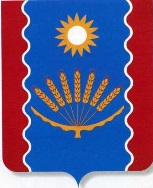 Совет сельского поселения Норкинский сельсовет муниципального  район                                Республики БашкортостанСовет сельского поселения Норкинский сельсовет муниципального  район                                Республики Башкортостан